РОССИЙСКАЯ ФЕДЕРАЦИЯКАРАЧАЕВО-ЧЕРКЕССКАЯ РЕСПУБЛИКАУСТЬ-ДЖЕГУТИНСКИЙ МУНИЦИПАЛЬНЫЙ РАЙОНСОВЕТ  ГЮРЮЛЬДЕУКСКОГО  СЕЛЬСКОГО  ПОСЕЛЕНИЯРЕШЕНИЕ  «_29__»_03_2023                         а. Гюрюльдеук                                № 23Об утверждении схемы одномандатных избирательных округов для проведения выборов депутатов Совета Гюрюльдеукского сельского поселения.В соответствии с пунктом 2 статьи 18 Федерального закона от 12.06.2002 № 67-ФЗ «Об основных гарантиях избирательных прав и права на участие в референдуме граждан в Российской Федерации», статьи 16 Закона Карачаево-Черкесской Республики от 03.07.2006 №44-РЗ  «О выборах депутатов представительных органов муниципальных образований, глав муниципальных образований и иных выборных должностных лиц местного самоуправления в Карачаево-Черкесской Республике» и руководствуясь Уставом  Совет Гюрюльдеукского сельского поселения РЕШИЛ:Утвердить предложенную Территориальной избирательной комиссией по Усть-Джегутинскому району, схему одномандатных избирательных округов с описанием их границ,  для проведения выборов депутатов Совета  Гюрюльдеукского сельского поселения, согласно приложениям №1, №2.Опубликовать настоящее решение на официальном сайте в установленном порядке, разместить на информационном стенде.Направить настоящее решение  в Территориальную избирательную комиссию по Усть-Джегутинскому району.Настоящее решение  вступает в силу со дня его официального опубликования (обнародования).Глава Гюрюльдеукского                                                                                          сельского поселения                                                      С.М.БаевПриложение 1УТВЕРЖДЕНОРешением СоветаГюрюльдеукского сельского поселенияот 29 марта  2023 года №23Схема и описание одномандатных избирательных округов по выборам депутатов Совета Гюрюльдеукского сельского поселенияОкруг № 1Границы округа:ул. Мира полностью;   Количество избирателей  83Округ № 2Границы округа:ул. Курджиева  полностью;   ул. О. Касаева № 2, № 5   Количество избирателей  83Округ № 3Границы округа:ул. О. Касаева №1, №3, с № 6 по № 29;	 ул. Н-М.Кочкарова с № 1 по № 6  Количество избирателей  82Округ № 4Границы округа:ул. Н-М. Кочкарова с № 7 по № 24   Количество избирателей  84Округ № 5Границы округа:ул. Н-М.Кочкарова с № 25 по № 34;   ул. Курортная с № 1 по № 16   Количество избирателей  83Округ № 6Границы округа:Ул.Курортная с №17 по №31ул. Светлая  с № 1 - № 19Количество избирателей  84Округ № 7Границы округа:ул. Светлая  с № 21 по № 38; ул. Степная с №1 по №13   Количество избирателей  80Округ № 8Границы округа:ул. Центральная с № 1 по № 18;    пер. Айбазовых  с № 1 по № 20;    пер. Узденовых  с № 1 по № 11    Количество избирателей  85Округ № 9Границы округа:ул. Дудова с № 1 по № 29    Количество избирателей  84Округ № 10Границы округа: ул. А.Дудова  с № 30 - № 42; ул. Центральная с № 18а по № 40    Количество избирателей  83ППриложение 2УУТВЕРЖДЕНО                                                                                                                                             Решением Совета                                                                                                                                                                                                    Гюрюльдеукского СП                                                                                                                                     от 29 марта  2023 года №23Схема одномандатных избирательных округов по выборам депутатов Совета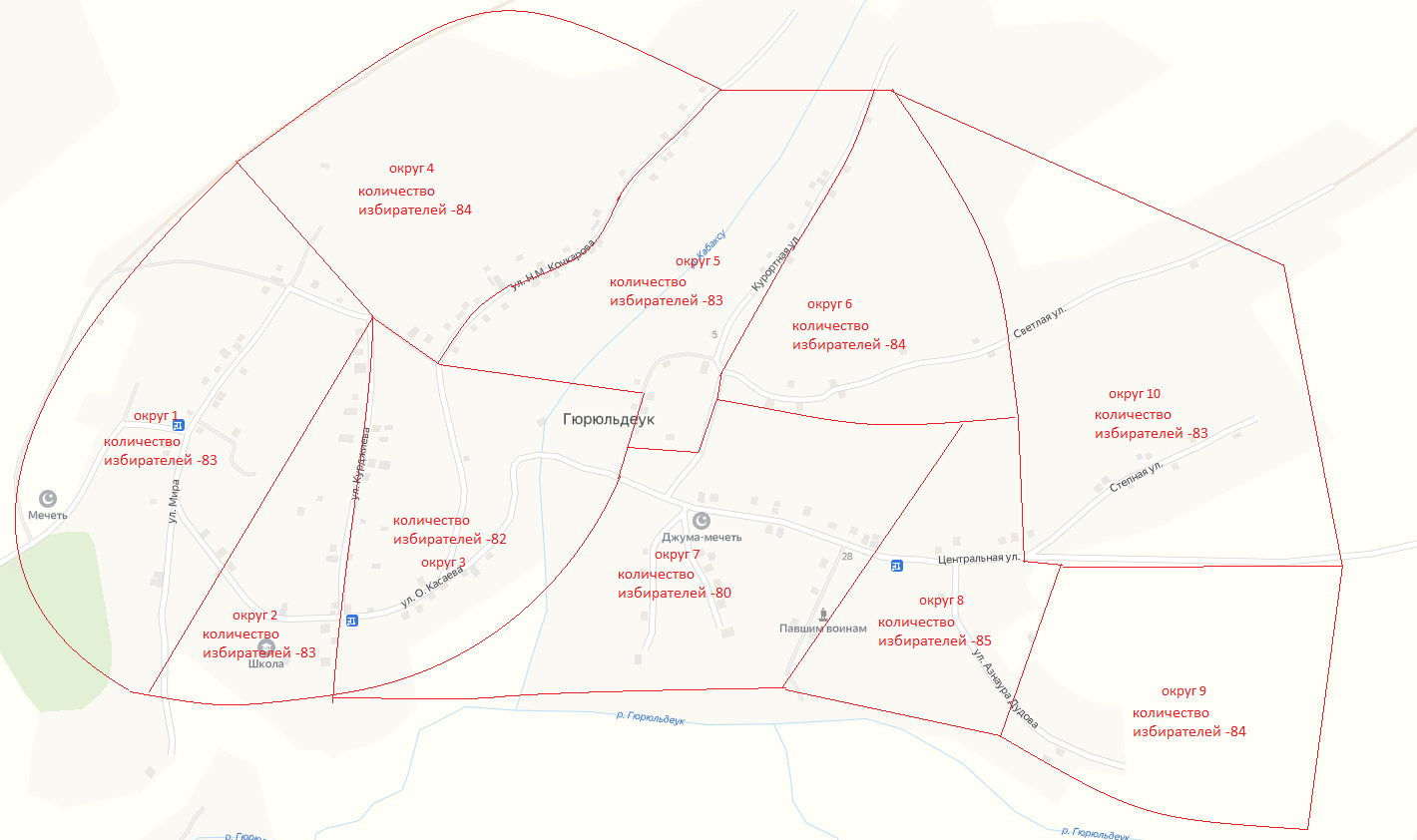 